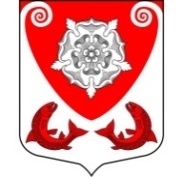 МЕСТНАЯ  АДМИНИСТРАЦИЯМО РОПШИНСКОЕ СЕЛЬСКОЕ ПОСЕЛЕНИЕМО ЛОМОНОСОВСКОГО  МУНИЦИПАЛЬНОГО РАЙОНАЛЕНИНГРАДСКОЙ ОБЛАСТИП О С Т А Н О В Л Е Н И Е№ 144от 26.06.2017 г.Об утверждении перечня муниципального имущества, предназначенного для предоставления во владение и (или) в пользование субъектам малого и среднего предпринимательства и организациям, образующим инфраструктуру поддержки субъектов малого и среднего предпринимательстваВ соответствии с Федеральным законом  от 24.07.2007 N 209-ФЗ "О развитии малого и среднего предпринимательства в Российской Федерации", Приказом Минэкономразвития России от 20.04.2016 N 264 "Об утверждении Порядка представления сведений об утвержденных перечнях государственного имущества и муниципального имущества, указанных в части 4 статьи 18 Федерального закона "О развитии малого и среднего предпринимательства в Российской Федерации", в целях предоставления муниципальных услуг согласно принятым постановлениям местной администрации МО Ропшинское сельское поселение № 83 от 19.04.2017 г.,   № 84 от 19.04.2017 г., местная администрация муниципального образования Ропшинское сельское поселениеПОСТАНОВЛЯЕТ:1. Утвердить перечень муниципального имущества, предназначенного для  предоставления во владение и (или) в  пользование субъектам малого и среднего  предпринимательства и организациям,  образующим инфраструктуру поддержки  субъектов малого и среднего  предпринимательства» в соответствии с Приложением.2. Настоящее постановление вступает в силу со дня его официального опубликования на официальном сайте МО Ропшинское  сельское поселение официальнаяропша.рф3. Контроль за исполнением настоящего постановления оставляю за собой.Глава местной администрацииМО Ропшинское сельское поселение                                             Р. М. МорозовИсп. В.Н.Паперж8-(812-76) 78-971Приложениек постановлению   от  26.06.2017г . № 144Перечень муниципального имущества, предназначенного для  предоставления во владение и (или) в пользование субъектам малого и среднего предпринимательства и организациям,  образующим инфраструктуру поддержки субъектов малого и среднего   предпринимательстваN п/пВид имущества/ Характеристики/ НазначениеМестоположение недвижимого имущества Балансовая стоимость, руб. /остаточная стоимость, рубНаименование субъекта малого или среднего предпринима-тельства123451Столовая                    кадастровый номер 47:14:1311001:7; площадь 314,2  кв.м., назначение – нежилоеЛенинградская область, Ломоносовский район, дер. Яльгелево, д. 50     535 800/-